Допил печатной формы МХ-1 для документа РТУ БП корп 3.0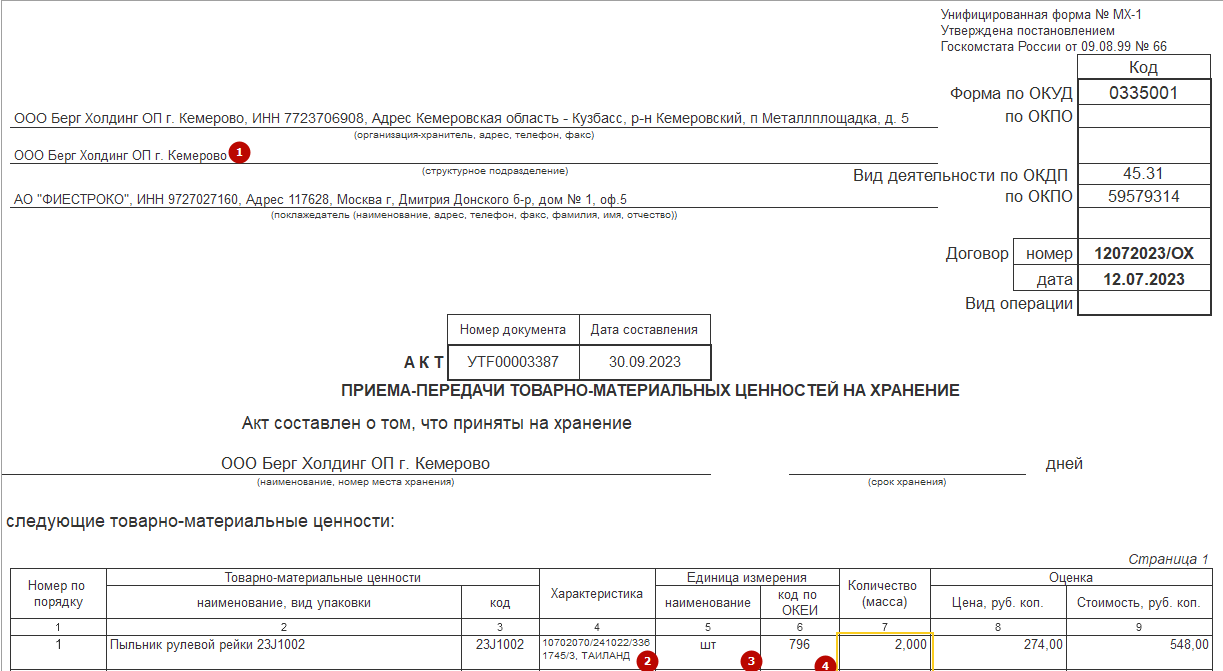 Нужно заполнить поляСтруктурное подразделение.
Заполнить значением «Наименование для документов»
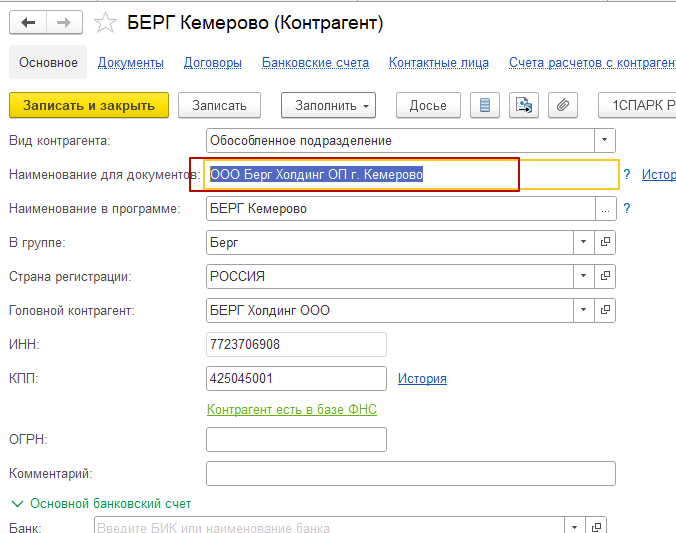 Номер ГТД и страна происхождения из документа РТУ

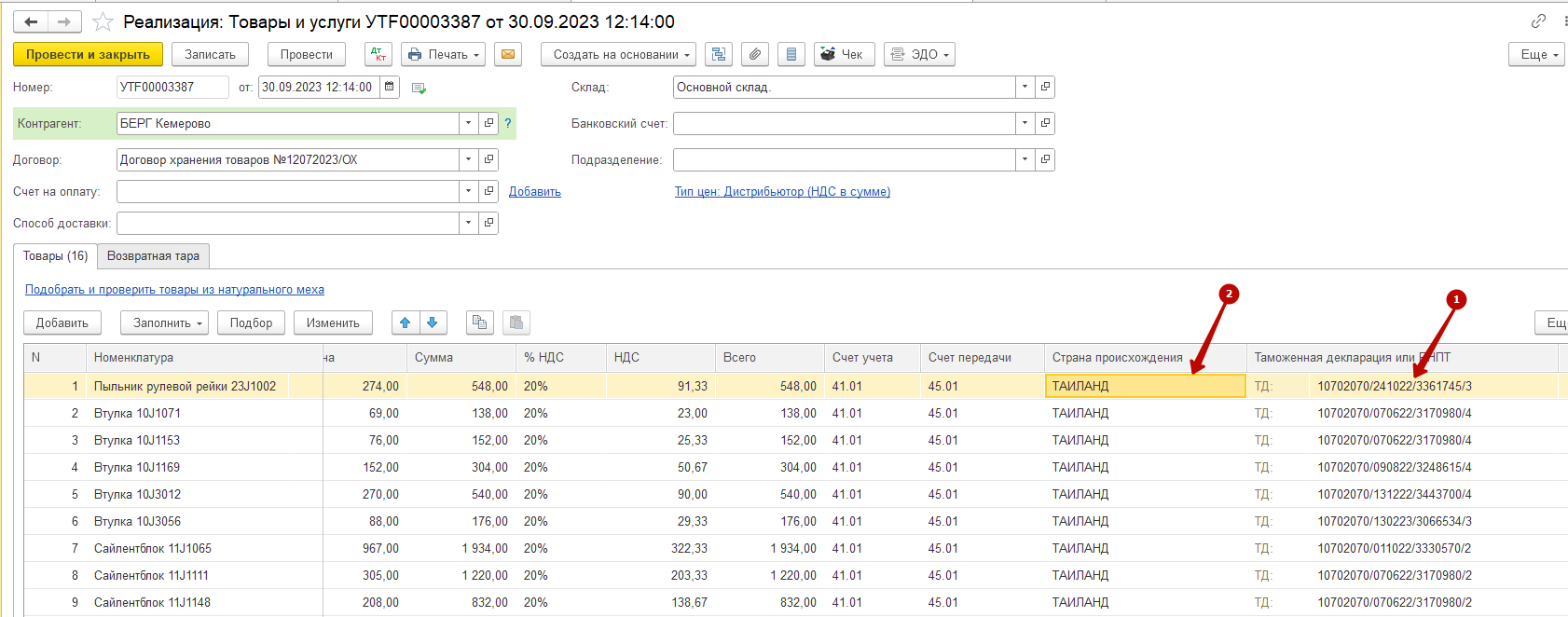 Наименование единицы измерения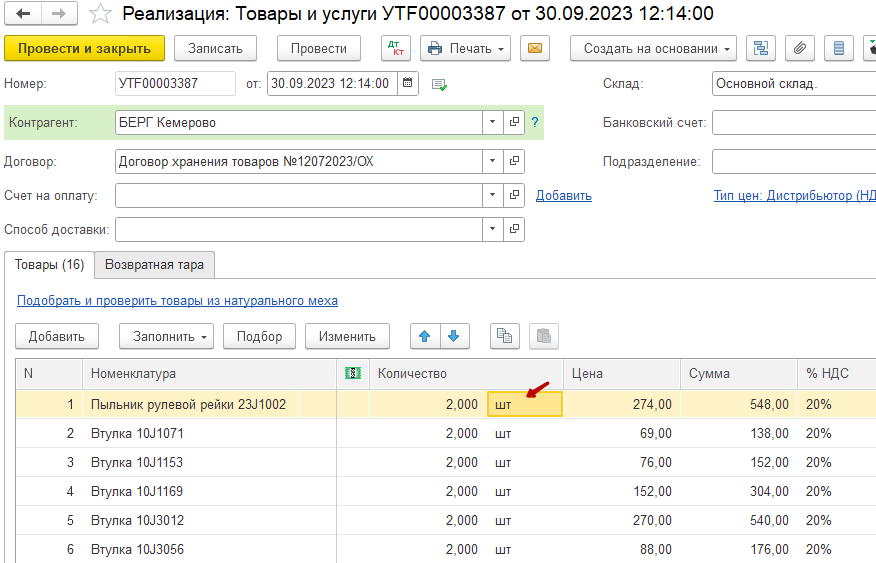 Код едизма по океи
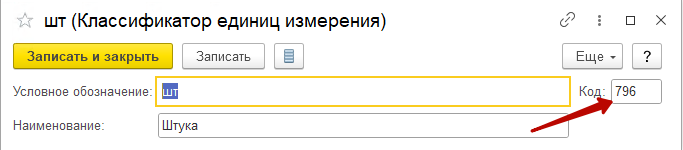 